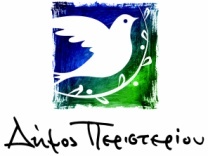                                                                                        Περιστέρι     18 / 11 /2016ΕΛΛΗΝΙΚΗ  ΔΗΜΟΚΡΑΤΙΑ                                                  Αριθ. Πρωτ. oικ.:   40275/226       ΝΟΜΟΣ  ΑΤΤΙΚΗΣ                                  ΔΗΜΟΣ  ΠΕΡΙΣΤΕΡΙΟΥ                                                        	Δ/ΝΣΗ  ΔΙΟΙΚΗΤΙΚΩΝ  ΥΠΗΡΕΣΙΩΝ                                          Πρόσκληση για ΤΜΗΜΑ ΥΠΟΣΤΗΡΙΞΗΣ ΠΟΛΙΤΙΚΩΝ ΟΡΓΑΝΩΝ                  σύγκληση Συνεδρίασης ( 14η  )Ταχ. Διεύθυνση: Πλ. ΔημοκρατίαςΤαχ. Κώδικας: 12134                                                            Προς Τηλ. 210 - 5701190                                                              Τον Δήμαρχο, τους                                                                                       Δημοτικούς Συμβούλους & τους                                                                                  Προέδρους των Δημοτ. Κοινοτήτων       Σύμφωνα  με τις  διατάξεις των άρθρων  65 – 69 του Ν. 3852/ 2010  έχω  την  τιμή να σας καλέσω σε συνεδρίαση του Δ.Σ την  23- 11-2016  ημέρα: Τετάρτη και ώρα: 17:00’ στην αίθουσα συνεδριάσεων του Δημοτικού Συμβουλίου στο κτίριο της Ξυλοτεχνίας επί της οδού Δημοσθένους 11 & Παρασκευοπούλου με τα εξής θέματα ημερήσιας διάταξης:Έγκριση Τεχνικού Προγράμματος του Δήμου, έτους 2017. (Εκτελεστική Επιτροπή)Έγκριση τροποποίησης Τεχνικού Προγράμματος οικονομικού έτους 2016. (Αντ/χος κ.Λύκος Π.)Έγκριση αναμορφώσεων προϋπολογισμού του Δήμου, έτους 2016. (Οικονομική Επιτροπή)Λήψη απόφασης επί αιτήματος δημότη για κυκλοφοριακή ρύθμιση στην 4η Δημοτική Κοινότητα. (Επιτροπή Ποιότητας Ζωής)Λήψη απόφασης για την κατάργηση ή μη υφιστάμενης κενωθείσας θέσης περιπτέρου, επί της οδού ΚΟΥΝΤΟΥΡΙΩΤΗ 34, στην 3η Δημοτική Κοινότητα. (Επιτροπή Ποιότητας Ζωής)Λήψη απόφασης επί αιτήματος του κ. Τζαμουτζαντώνη Νικολάου για μετατόπιση του περιπτέρου του. (Επιτροπή Ποιότητας Ζωής)Λήψη απόφασης για μετατόπιση περιπτέρου που βρίσκεται επί της οδού Π.Τσαλδάρη 97, ιδιοκτησίας Δήμου Περιστερίου. (Επιτροπή Ποιότητας Ζωής)Έγκριση πίστωσης και κατανομή ποσού 267.498,15 € για τις λειτουργικές ανάγκες των σχολείων του Δήμου. (Αντ/χος κ. Θεοδωράκος Αν.)Λήψη απόφασης για μετεγκατάσταση του ΚΕΠ Υγείας στο κτίριο ΚΥΒΕ επί της Εθνάρχου Μακαρίου 1 & Κηφισού. (Εντ/μένος Σ/λος για θέματα υγείας κ. Μπεκιάρης Γ.)Λήψη απόφασης για την ίδρυση Κέντρου Διά Βίου Μάθησης, την συμμετοχή του Δήμου Περιστερίου στην πράξη “Κέντρα Δια Βίου Μάθησης (ΚΔΒΜ)” και ορισμός υπευθύνου εκπροσώπου του Δήμου. (Αντ/χος κ. Θεοδωράκος Αν.)Λήψη απόφασης για την συνεργασία του Δήμου Περιστερίου με το ΚΣΔΕΟ ΕΔΡΑ για τη διεξαγωγή εκπαιδευτικών σεμιναρίων σε βασικές δεξιότητες. (Αντ/χος κ. Θεοδωράκος Αν.) Παραλαβή και λειτουργία  πρόσθετων αρμοδιοτήτων Κοινωνικής Προστασίας  και  Αλληλεγγύης από τον Δήμο έδρας (Αιγάλεω) στο Δήμο μας από 1-1-17. (Αντ/χος κ. Θεοδωράκος Αν.)Έγκριση ισολογισμού και πεπραγμένων της Κοινωφελούς Δημοτικής Επιχείρησης Πολιτιστικής Ανάπτυξης Δήμου Περιστερίου (ΔΕΠΑΔΠ), έτους 2015. (Πρ. της ΔΕΠΑΔΠ κ. Καλλιάφας Αν.)Λήψη απόφασης για  την άρση της κυκλοφορίας οχημάτων του Δήμου. (Αντ/χος κα Τσιώτα Μ.)Λήψη απόφασης για την εκποίηση των εγκαταλειμμένων οχημάτων που έχουν περιέλθει στην κατοχή του Δήμου ως οχήματα τέλους κύκλου ζωής (ΟΤΚΖ) με διενέργεια πλειοδοτικού διαγωνισμού. (Αντ/χος κα Τσιώτα Μ.)Έγκριση Πρωτοκόλλου Οριστικής Παραλαβής του έργου: «ΠΛΑΚΟΣΤΡΩΣΕΙΣ/14». (Αντ/χος κ.Λύκος Π.)Έγκριση Πρωτοκόλλου Προσωρινής Παραλαβής του έργου: «ΕΠΕΙΓΟΥΣΕΣ ΕΡΓΑΣΙΕΣ ΑΠΟΚΑΤΑΣΤΑΣΗΣ ΖΗΜΙΩΝ ΔΗΜΟΥ ΠΕΡΙΣΤΕΡΙΟΥ». (Αντ/χος κ.Λύκος Π.)Αποδοχή χρηματοδότησης ποσού 385.143,27€ από το Υπουργείο Πολιτισμού & Αθλητισμού για το έργο «Εγκατασταση Συνθετικου Χλοοταπητα στο Γηπεδο Ποδοσφαιρου Χωραφασ» (Αντ/χος κ.Λύκος Π.)Τροποποίηση της υπ’ αριθμ. 221/2015 Απόφασης Δημοτικού Συμβουλίου που αφορά την προγραμματική σύμβαση για το έργο «Εγκατασταση Συνθετικου Χλοοταπητα στο Γηπεδο Ποδοσφαιρου Χωραφασ». (Αντ/χος κ.Λύκος Π.)Λήψη απόφασης για παραχώρηση χρήσης του Νέου Κολυμβητηρίου ( Ο.Τ. 1786) στο Ν.Π.Δ.Δ Οργανισμός Προσχολικής Αγωγής Αθλητισμού & Πρόνοιας (ΟΠΑΑΠ). (Αντ/χος κ. Λύκος Π.)Έγκριση μελέτης και τρόπου εκτέλεσης του έργου «ΠΛΑΚΟΣΤΡΩΣΕΙΣ/16». (Αντ/χος κ.Λύκος Π.)Έγκριση μελέτης και τρόπου εκτέλεσης του έργου «συνδεσεισ αγωγων ακαθαρτων/16». (Αντ/χος κ.Λύκος Π.)Έγκριση μελέτης και τρόπου εκτέλεσης του έργου «ΣΥΝΤΗΡΗΣΗ ΑΣΦΑΛΤΙΚΩΝ ΤΑΠΗΤΩΝ 1Ης ΚΑΙ 4ΗΣ  ΔΗΜΟΤΙΚΗΣ ΚΟΙΝΟΤΗΤΑΣ/16». (Αντ/χος κ.Λύκος Π.)Έγκριση καταστροφής άχρηστου ηλεκτρονικού εξοπλισμού. (Αντ/χος κ.Λύκος Π.)Απόρριψη αιτήματος εγκατάστασης Σταθμού Κινητής Τηλεφωνίας επί της οδού Αγ.Τριάδος και Λεωφ. Θηβών 54 (VODAFONE). (Αντ/χος κ.Λύκος Π.)Λήψη απόφασης επιβολής προστίμων σε επιχειρήσεις που έχουν τοποθετήσει            παράνομη ενδεικτική επιγραφή. (Αντ/χος κ. Θεοδωράκος Αν.)Λήψη απόφασης για την διαγραφή οφειλών από Χρηματικούς Καταλόγους. (Αντ/χος κ. Θεοδωράκος Αν.)ΚΟΙΝΟΠΟΙΗΣΗ                                                                                    Ο ΠΡΟΕΔΡΟΣΓενικό Γραμματέα                                                             ΤΟΥ ΔΗΜΟΤΙΚΟΥ ΣΥΜΒΟΥΛΙΟΥΔ/ντές, Πρ/νουςΝομική ΥπηρεσίαΓρ. ΤύπουΤοπικό τύπο                                                                                           ΒΑΣΙΛΕΙΟΣ  ΛΩΛΟΣ               